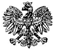 Zgierz, dn. 15.11.2021 r.ZP.272.42.2021.RF/4INFORMACJA O KWOCIE PRZEZNACZONEJ NA SFINANSOWANIE ZAMÓWIENIANa podstawie art. 222 ust. 4 ustawy z dnia 11 września 2019 r. – Prawo zamówień publicznych 
(tj. Dz. U. z 2021 r., poz. 1129 ze zm.  - zwanej dalej Ustawą) Powiat Zgierski reprezentowany przez Zarząd Powiatu Zgierskiego informuje, że  na sfinansowanie zamówienia publicznego prowadzonego w trybie podstawowym na podstawie art. 275 pkt. 1 Ustawy, pn.: „Przebudowa drogi powiatowej Nr 5106 E -                         ul. Piłsudskiego w Zgierzu – Etap I od wjazdu na Plac Stu Straconych do ul. 1 - go Maja”, nr rej. ZP.272.42.2021, zamierza przeznaczyć łączną kwotę w wysokości 1 709 648,31 zł brutto (słownie: jeden milion siedemset dziewięć tysięcy sześćset czterdzieści osiem złotych i 31/100).                                                    Zarząd Powiatu Zgierskiego___________________________________________________( podpis Kierownika Zamawiającego lub osoby upoważnionej)                                                                                        Skarbnik Powiatu Zgierskiego                                                                                                                                                    _____________________________                                                                                      ( podpis Skarbnika Powiatu Zgierskiego)          ZARZĄD  POWIATU  ZGIERSKIEGO                     95-100 Zgierz, ul. Sadowa 6a                    Tel. (42) 288 81 00,  fax (42) 719 08 16                     zarzad@powiat.zgierz.pl, www.powiat.zgierz.pl